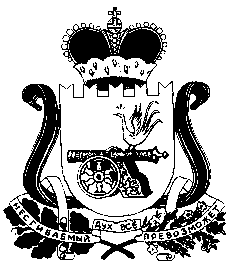 АДМИНИСТРАЦИЯГОЛЫНКОВСКОГО ГОРОДСКОГО ПОСЕЛЕНИЯ           РУДНЯНСКОГО РАЙОНА СМОЛЕНСКОЙ ОБЛАСТИРАСПОРЯЖЕНИЕот  «15» апреля  2019 года  № 36-р    Об отмене распоряжения Главы муниципального образования Голынковского городского поселения Руднянского района Смоленской области от 29.10.2008 года №79-р «Об организации торговых ярмарок  на территории Голынковского городского поселения»     В соответствии с ч.1 ст.11 Федерального закона от 28.12.2009 года № 381-ФЗ (в редакции от 25.12.2018) «Об основах регулирования торговой деятельности в Российской Федерации», с п. 2.1.10. и п. 2.1.12 постановления Администрации Смоленской области от 25.08.2010 года № 498 (в редакции от 05.12.2018 года) «Об утверждении Порядка организации на территории Смоленской области ярмарок и продажи товаров (выполнения работ, оказания услуг) на них и Требований к организации продажи товаров (выполнения работ, оказания услуг) на ярмарках на территории Смоленской области», ч.4 ст.7 Федерального закона №131-ФЗ «Об общих принципах организации местного самоуправления в Российской Федерации», решения Совета депутатов Голынковского городского поселения Руднянского района Смоленской области  от 12.04.2019 года №46.2 «Об отмене решения Совета депутатов Голынковского городского поселения Руднянского района Смоленской области  от 23.05.2007 года №25.7 «Об упразднении Голынковского поселкового рынка и открытии торговой ярмарки на территории Голынковского городского поселения» (в редакции решения совета депутатов от 25.12.2008 года №45.12)     1.Распоряжение Главы муниципального образования Голынковского городского поселения Руднянского района Смоленской области от 29.10.2008 года №79-р «Об организации торговых ярмарок на территории Голынковского городского поселения» отменить.    2.   Контроль за исполнением настоящего распоряжения оставляю за собой. Глава муниципального образованияГолынковского городского поселенияРуднянского района Смоленской области                                             Н.В. Иванова